Publicado en Madrid el 11/04/2019 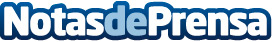 Las soluciones PaaS son un auténtico valor añadido para el negocio, según Neteris Neteris, compañía especializada en la implementación de soluciones de gestión y optimización empresarial y en proyectos dirigidos a la transformación digital, apuesta por las soluciones PaaS para  gestionar en la nube los procesos de negocio e integrar las aplicaciones relacionadas con la actividad específica en un solo lugar, para agilizar operaciones complejasDatos de contacto:Neteris900 902 049Nota de prensa publicada en: https://www.notasdeprensa.es/las-soluciones-paas-son-un-autentico-valor_1 Categorias: Hardware E-Commerce Software Recursos humanos Digital http://www.notasdeprensa.es